26 апреля 2017 года в Большом зале администрации Добринского муниципального района проведено расширенное заседание комиссии по делам несовершеннолетних и защите их прав. Мероприятие прошло в рамках областного двухмесячника по защите прав семьи и детей «Вместе ради детей!».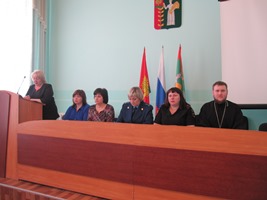 На заседание комиссии были приглашены главы  сельских поселений района, психологи и социальные педагоги школ , семьи, находящиеся в трудной жизненной ситуации, представитель духовенства Никольского храма пос.Добринка – отец Михаил, представители  районной прокуратуры, соц. защиты населения, отдела по опеке и попечительству, отдела  культуры администрации Добринского муниципального района. Члены комиссии и присутствующие обсудили актуальные проблемы организации работы по профилактике правонарушений среди подростков.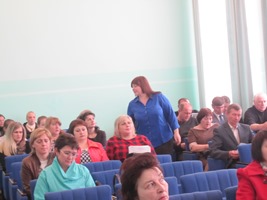 Главным специалистом-экспертом КДН и ЗП Н.В.Кудрявцевой было сообщено  проведение  профилактических мероприятий в апреле месяце.Старший инспектор ПДН ОМВД Добринского района майор полиции И.К.Хованцева  сообщила присутствующим   о состоянии подростковой преступности в районе за текущий период 2017 года.О  проблемах социализации детей сирот  подробно сообщила начальник отдела по опеке и попечительству администрации  Добринского муниципального района М.А.Черникина (с показом видеоролика).С выступлением «Девиз по жизни – здоровый образ жизни» сообщила психолог отделения психолого-педагогической помощи семьи и детям ОБУ «ЦСЗН по Добринскому району» Е.Е.Родина. Положительным опытом работы с несовершеннолетними  поделилась завуч по воспитательной работе МБОУ СОШ пос.Петровский Н.Ю.Несмеянова.В заключении заседания комиссии были вручены почётные грамоты за успешную  профилактическую работу с  несовершеннолетними и  неблагополучными семьями главам Среднематрёнского сельсовета Н.А.Гущиной и Березнеговатского сельсовета Т.Л.Пчельниковой.Положительным моментом расширенного заседания комиссии были прозвучавшие благодарственные слова в адрес органов системы профилактики, от присутствующих семей, находящихся в трудной жизненной  ситуации.